В целях усиления работы социально-психологической службы по профилактике и предупреждению тревожности, дезадаптации, аутоагрессивного поведения учащихся, в ОШ№1 проводится ряд мероприятий -   индивидуальные и групповые консультации учащихся по вопросам обучения, развития, проблемам жизненного самоопределения, взаимоотношения со взрослыми и сверстниками и семьей.Путем посещения уроков, тренингов происходит выявление и психологическое сопровождение учащихся, испытывающих трудности в школе и дома.Психологи школы Беляева А.В., Смирнова О.Л. оказывают не только психологическую, но и коррекционно – развивающую помощь ученикам, нуждающимся в коррекции и развитии познавательных способностей, имеющих проблемы в установлении контактов с окружающими, регуляции уровня тревожности, стабилизацию эмоционального фона учеников.Ребятам в ходе бесед и тренинговых упражнений предлагается индивидуальная помощь, возможность выговорится, рассказать о проблемах своих, а иногда и оказании помощи своей семье, близким.В школе размещены ящики «Почта доверия», куда ребята могут писать о том, что их тревожит и волнует..В ОШ №1социально- психологическая помощь доступна для каждого. Ребятам раздаются визитные карточки с телефоном доверия, куда можно обратиться в любое время, с любой проблемой.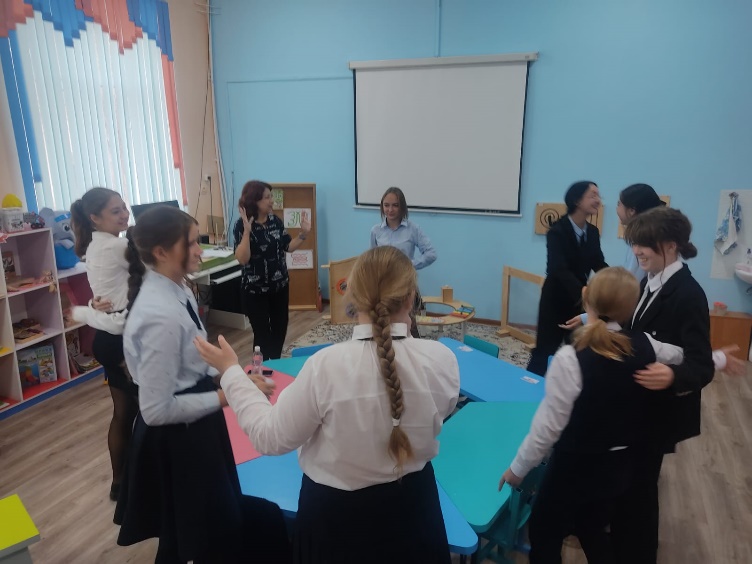 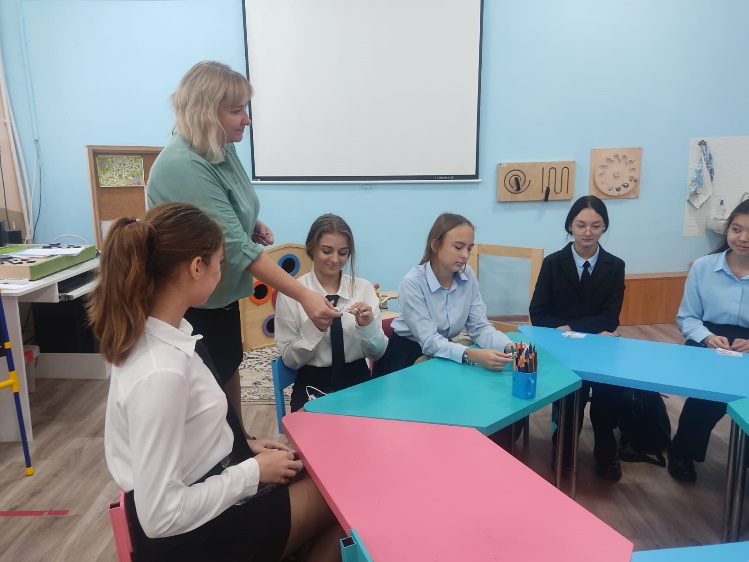 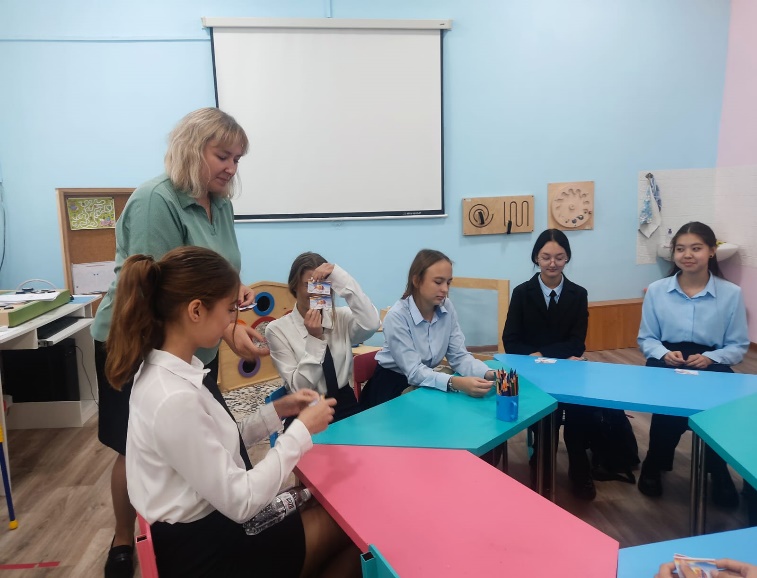 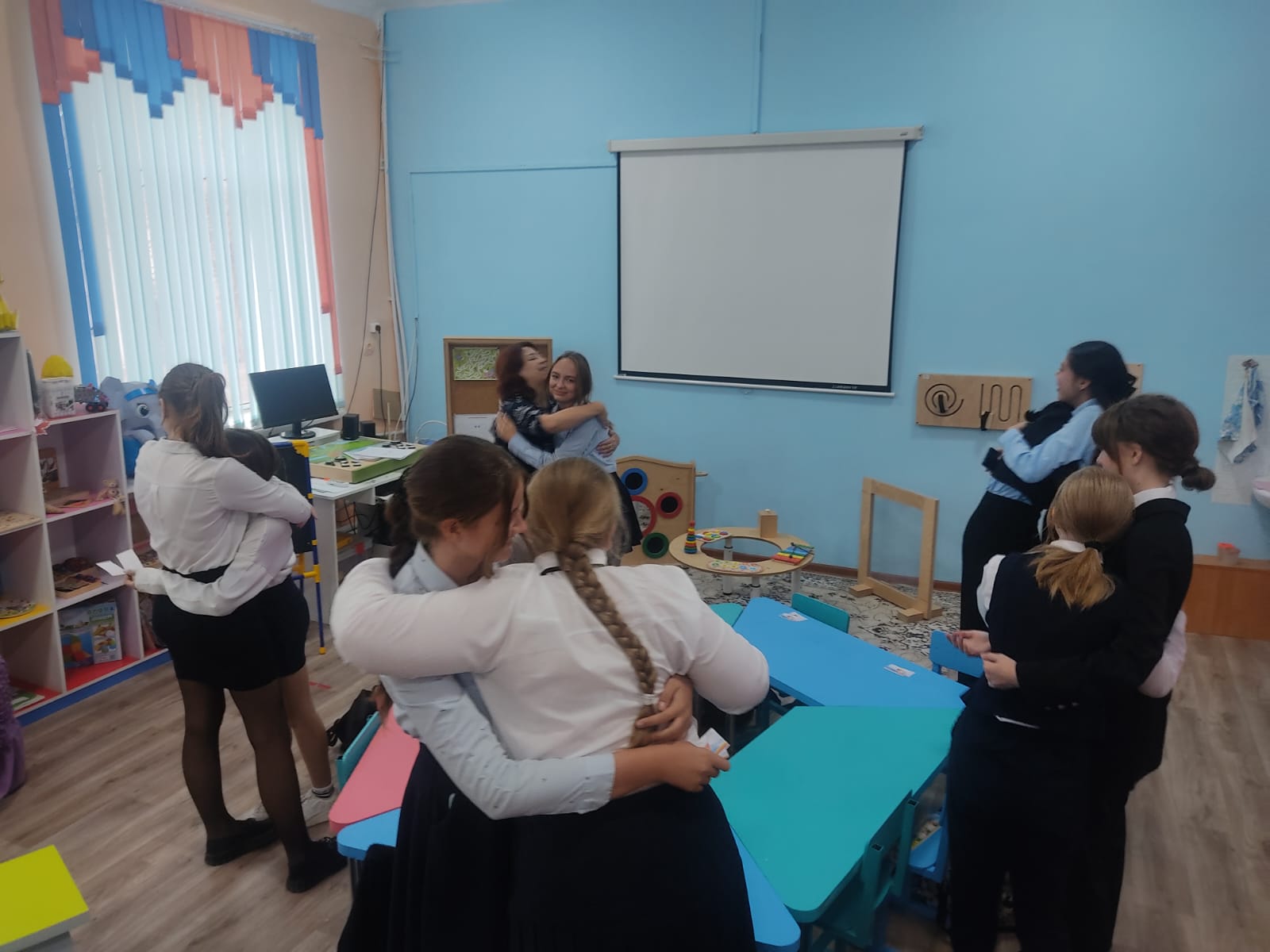 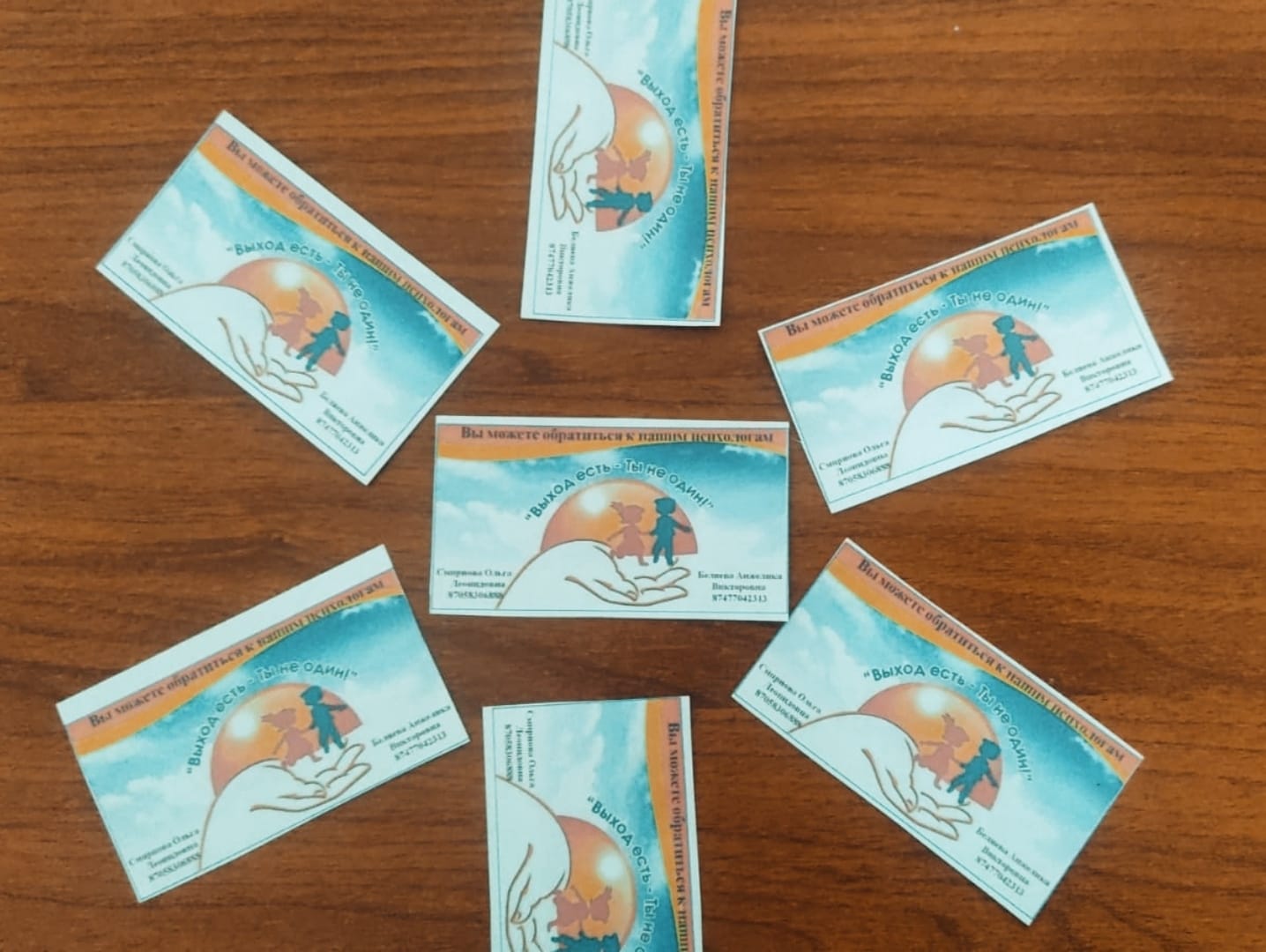 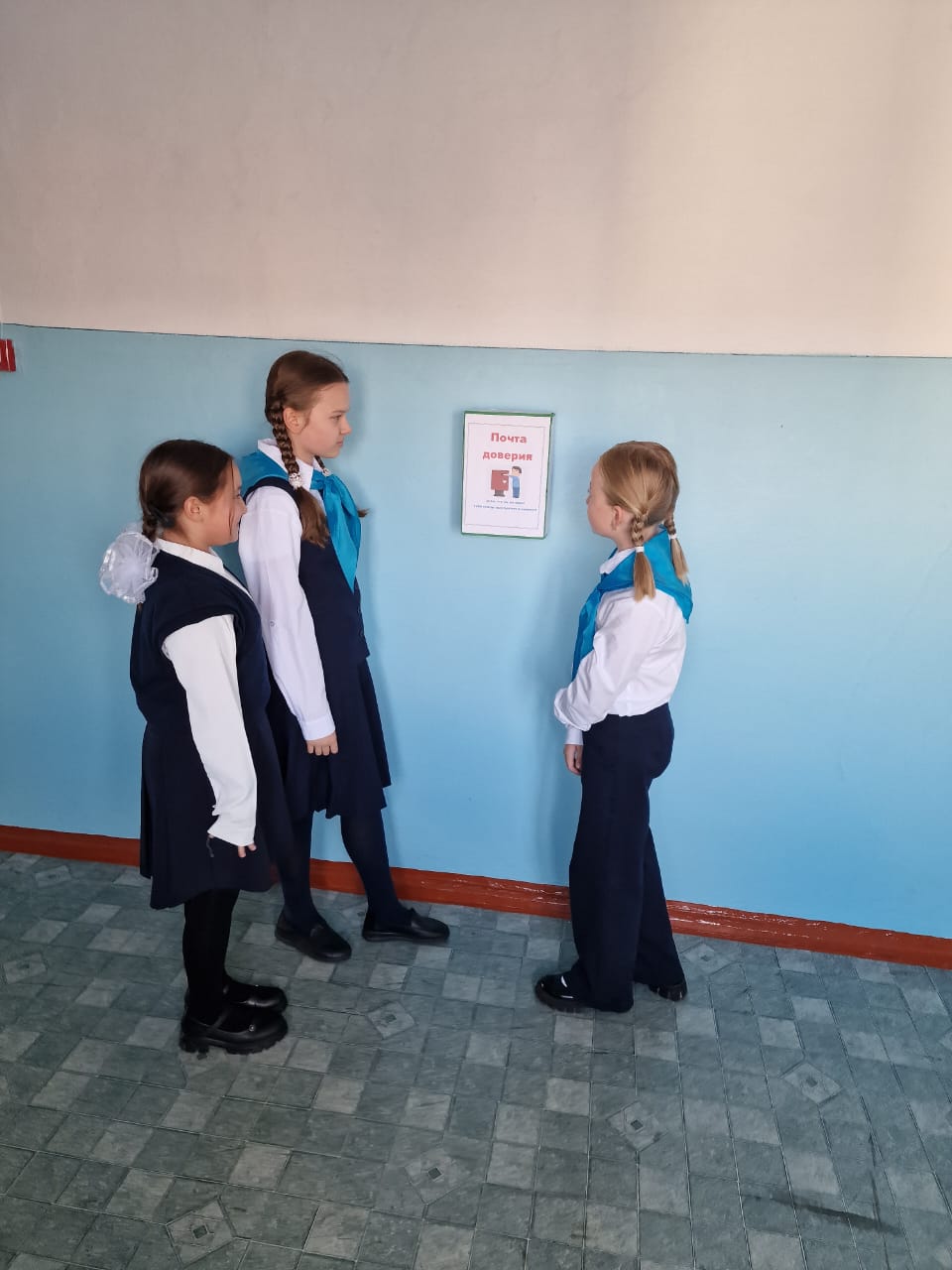 